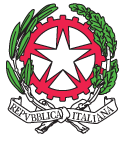 PIANO DIDATTICO PERSONALIZZATOPDP allegato A⁮ DSA L.170/2010⁮ EES L.R. 28/2007 – modalità di individuazione studenti con EES ISTITUZIONE SCOLASTICA:ANNO SCOLASTICO:SCUOLA/PLESSO:CLASSE:ALUNNO:DATI DELLA SEGNALAZIONE SPECIALISTICA ALLA SCUOLA(o diagnosi)Segnalazione diagnostica alla scuola redatta da:………………………………………                             (ASL o privato)Il:………………………………………a:……………………………………………..data)                                                       ( città)da Dott.:………………………………………………………………………………...                              (nome del medico)In qualità di:…………………………………………………………………………….                             (neuropsichiatra o psicologo)TIPOLOGIA DEL DISTURBO(indicare codice ICD10 e sua denominazione)……………………………………………………………………………………..Stile di apprendimento prevalente(se l’indicazione è presente)UditivoVisivoTramite letto-scritturaINTERVENTI EXTRASCOLASTICI EDUCATIVO-RIABILITATIVILogopediaAltri interventi riabilitativi in orario extrascolastico………………...........................                                                                (specificare)Operatore di riferimento:…………………………………………………………….Tempi:………………………………………………………………………………..Modalità:……………………………………………………………………………..Referente del rapporto scuola/operatore……………………………………………..INTERVENTI EDUCATIVI TERRITORIALI (quartiere, comune, provincia, regione)Tipo di intervento:……………………………………………………………………Operatore di riferimento:…………………………………………………………….Tempi:………………………………………………………………………………..Modalità:……………………………………………………………………………..Metodologia di raccordo scuola/operatore:…………………………………………. .CARATTERISTICHE COMPORTAMENTALIDESCRIZIONI DEL FUNZIONAMENTO DELLE ABILITA’ STRUMENTALINOTA:i punti 1) e 2) sono ricavabili da:diagnosi inclusa nella relazione restituivadocumentazione della scuola precedente incontri con gli specialistiincontri con i genitoriincontri con gli insegnanti del ciclo precedenteosservazioni degli insegnanti4) INDIVIDUAZIONE DEGLI EVENTUALI ACCOMODAMENTI DEGLI OBIETTIVI MESSI IN ATTO NEGLI AMBITI DISCIPLINARILe colonne vuote possono essere utilizzate per inserire le materiemancanti e/o caratterizzanti il percorso di studi dell’alunnoLe righe vuote si possono utilizzare per inserire altre strategie o misure messe in atto.Le colonne vuote possono essere utilizzate per inserire le materie mancanti e/o caratterizzanti il percorso di studi dell’alunnoIMPORTANTE:Nella scuola secondariavannoindividuati con particolare cura gli strumenti compensativi e dispensativi che sarà possibileassicurare anche in sede di Esame di Stato.Preliminarmente all’Esame di Stato della scuola secondaria di II grado, tali strumenti vanno indicatinel Documento del 15 maggio (Nota MPI n.1787/05 - MPI maggio 2007) in cui il Consiglio di Classedovrà esattamente indicare modalità, tempi e sistema valutativo previsti per le prove d’esame.PATTO DI CORRESPONSABILITA’ CON  CON L’ALUNNOSi concorda con la famiglia la seguente collaborazione:Controllo costante del diarioAiuto da parte di un familiare/tutorVerifica dello svolgimento dei compiti assegnatiDispensa da alcuni compiti assegnatiRiduzione dei compiti assegnatiUtilizzo domestico degli strumenti compensativiCollaborazione con il team docente, segnalando eventuali disagiSostegno alla motivazione e all’impegno nello studioIncoraggiamento all’acquisizione di un sempre maggior grado di autonomia nella gestione dei tempi di studio e dell’impegno scolasticoValorizzazione non soltanto dell’aspetto valutativo, ma soprattutto di quello formativo delle disciplineL’alunno si impegna a:Collaborare per il raggiungimento degli obiettivi prefissati Chiedere aiuto quando si trova in difficoltàFornire a docenti le informazioni che possono contribuire a comprendere le proprie difficoltà e le modalità per superarleSi autorizza il coordinatore del C.d.C. ad avviare adeguate iniziative per condividere con i compagni di classe le ragioni dell’applicazione degli strumenti e delle misure citate nel presente documento, anche per evitare la stigmatizzazione e le ricadute psicologiche negative.Asti lì Il Dirigente scolastico                                                                  Gli insegnanti__________________                                                                                                  ___________________                                                                                                  ___________________I genitori                                                                                                  ____________________________________                                                                                                  ____________________________________                                                                                                  ___________________                                                                                                  ___________________                                                                                                  ___________________                                                                                                  ___________________                                                                                                  ___________________                                                                                                  ___________________                                                                                                            I genitori acconsentono al trattamento dei dati sensibili per fini istituzionali in base al Dlgs 196/2003                                                                                                  ___________________                                                                                                  ___________________                                                   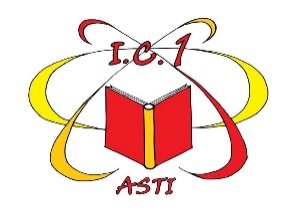 ISTITUTO COMPRENSIVO 1	Via Sardegna, 5 - 14100   ASTI   Tel. 0141- 594315C.F. 92069920053     Cod. mecc. ATIC81800R email: ATIC81800R@istruzione.it -  ATIC81800R@pec.istruzione.itsitoweb :   www.istitutocomprensivo1asti.edu.it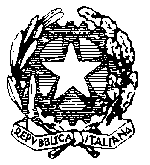 AcquisitaDa rafforzareDa sviluppareCollaborazionePartecipazioneRelazionalità con compagniRelazionalità con adultiAccettazione e rispetto delle regoleMotivazione al lavoro scolasticoCapacità organizzativeRispetto degli impegniConsapevolezza del proprio modo di apprendereConsapevolezza delle proprie difficoltàInformazioni da diagnosi specialisticaInformazioni da osservazione dell’alunnoLETTURAVelocità,correttezza.Comprensione(letterale, inferenziale, costruttiva, interpretativa, analitica, valutativaSCRITTURATratto grafico(velocità, qualità del tratto, corsivo/stampato)Ortografia (tipologia di errore)Produzione del testoCALCOLO(assimilazione e automatizzazione dei fatti numerici, accuratezza e velocità nel calcolo a mente e scritto, capacità di comprensione e produzione dei numeri, capacità di incolonnarli correttamente)MEMORIA(uditiva, visiva, difficoltà per le sequenze, procedurale)ATTENZIONE(tempi, difficoltà nella concentrazione, facilmente distrai bile)LINGUAGGIORecettivo (vocabolario, comprensione grammaticale)Espressivo (correttezza sintattica e lessicale)ALTRI DISTURBI-Disprassia(difficoltà nel tratto geometrico, in educazione fisica, difficoltà visuo-spaziali)-IperattivitàMISURE DISPENSATIVECOMPENSATIVEITALIANOINGLESESTORIAMATEMATICALimitare la lettura ad alta voceEvitare la lettura ad alta voceFornire la lettura ad alta voce del testo, delle consegne degli esercizi, ecc… da parte del docente, anche durante le verifiche Consentire un tempo più lungo per gli elaboratiRidurre la quantità delle richieste (verifiche ottimizzate)Dispensare dal prendere appunti sotto dettaturaFar utilizzare schemi riassuntivi, mappe tematicheIntegrare libri di testo con appunti su supporto digitalizzato o su supporto cartaceo stampatoFar utilizzare il PC (per videoscrittura, correttore ortografico, audiolibri, sintesi vocale)Far utilizzare la calcolatriceEvitare la copiatura alla lavagnaFar utilizzare vocabolari elettroniciRidurre la richiesta di memorizzazione di sequenze/lessico/poesie/dialoghi/formuleDispensare da prove/verifiche a tempoFornire l’esempio dello svolgimento dell’esercizio e/o l’indicazione dell’argomento cui l’esercizio è riferitoSTRATEGIE METODOLOGICHE E DIDATTICHEITALIANOINGLESESTORIAMATEMATICAConsentire l’uso del carattere stampato maiuscoloEvitare la scrittura sotto dettatura, soprattutto durante le verificheProporre contenuti essenziali e fornire chiare tracce degli argomenti di studio oggetto delle verificheConcordare un carico di lavoro a casa personalizzatoUtilizzo di mediatori didattici(mappe concettuali, schemi, formulari, tabelle, glossari) sia in verifica che durante le lezioniAccertarsi della comprensione delle consegne per i compiti a casaFornire fotocopie adattate Avviare all’uso della videoscrittura, soprattutto per la produzione testuale o nei momenti di particolare stanchezza/illeggibilità del tratto graficoNell’analisi: fornire la suddivisione del periodo in sintagmi.Privilegiare l’utilizzo corretto delle forme grammaticali rispetto alle acquisizioni teoriche delle stesseUtilizzare la regola delle 5 w per i testiGarantire l’approccio visivo e comunicativo alle lingueFavorire l’apprendimento oralePrivilegiare l’apprendimento esperienziale e laboratorialeConsentire tempi più lunghi per consolidare gli apprendimentiPianificare, con relative argomentazioni da parte del docente, la contestualizzazione del testoFornire, in tempi utili e dove è possibile in sua presenza, la correzione dell’errore per favorire la consapevolezza dell’errore stesso.Frammentazione del compitoMODALITA’ DI VERIFICA E VALUTAZIONE (vedi in coda alla tabella)ITALIANOINGLESESTORIAMATEMATICAPrivilegiare nelle verifiche scritte e orali concetti e terminologie utilizzate nelle spiegazioniConcordare le interrogazioni orali e le prove scrittePrivilegiare la tipologia delle verifiche in base alla tipologia del disturbo(scelta multipla, V o F, aperta…)Valutare nelle prove scritte il contenuto e non la forma (punteggiatura, lessico, errori ortografici, di calcolo…)Stimolare e supportare l’allievo, nelle verifiche orali, aiutandolo ad argomentare.Utilizzare la compensazione orale delle verifiche scritte insufficientiRidurre il numero delle domande scritte o la lunghezza del testo Evitare la doppia negazione e frasi di difficile interpretazioneProporre verifiche graduateFornire la possibilità di verifiche su supporto informaticoCurare la leggibilità grafica delle consegne, evitando l’eccessivo affollamento della paginaTener conto nella valutazione delle difficoltà prassiche e proceduraliConsentire la consultazione di mappe e/o schemi nelle interrogazioni/verificheFornire l’esempio dello svolgimento dell’esercizio e/o l’indicazione dell’argomento cui l’esercizio è riferito(parole chiave)